Fait par Antoine et ElliotMendeleïev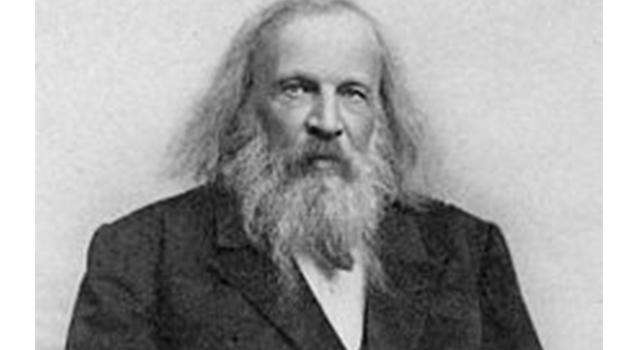 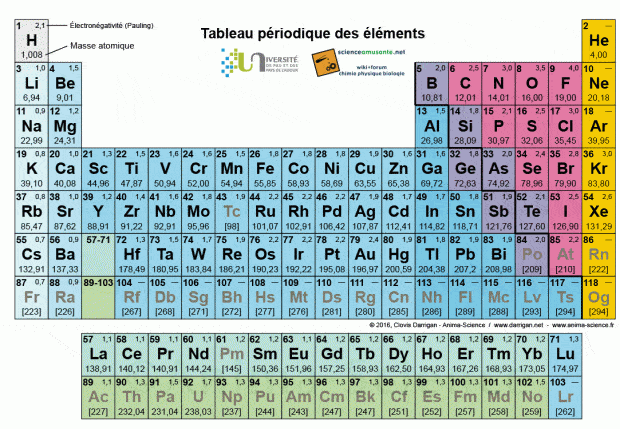 Nom:
Dmitri IvanvovitchMendeleïevAnnée :1834 – 1907Nationalité : Russe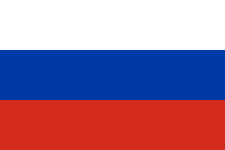 Prédiction :Métal avenir == aluminium